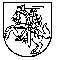 PALANGOS SENOSIOS GIMNAZIJOS DIREKTORIUSĮSAKYMASDĖL MOKINIO ELGESIO TAISYKLIŲ TVIRTINIMO2016 m. spalio 17 d. Nr. V1-190Palanga	Siekdamas puoselėti Palangos senosios gimnazijos ugdymo(si) kultūrą, užtikrinti bendradarbiavimu ir atsakomybe grįstus santykius bei demokratinį mokyklos valdymą:	1. T v i r t i n u Palangos senosios gimnazijos mokinio elgesio taisykles (pridedama, 4 lapai).	2. N u r o d a u  klasių vadovams supažindinti auklėjamosios  klasės mokinius su Senosios gimnazijos mokinio elgesio taisyklėmis klasės susirinkimo metu ir asmeniškai pasirašytinai per 10 mokymosi dienų nuo šio įsakymo paskelbimo.Direktorius 					Leonas ŠidlauskasPATVIRTINTAPalangos senosios gimnazijos direktoriaus 2016 m. spalio 17  d. įsakymu Nr. V1-190PALANGOS SENOSIOS GIMNAZIJOS MOKINIO ELGESIO TAISYKLĖSI.BENDROSIOS NUOSTATOS1. Palangos senosios gimnazijos (toliau  - Gimnazija)  mokinio elgesio taisyklės (toliau vadinama – Taisyklės) reglamentuoja mokinio darbą ir vidaus tvarką gimnazijoje bei apibrėžia bendrąsias mokinio elgesio normas, mokinio skatinimą ir nuobaudas.2. Mokinio taisyklės grindžiamos Lietuvos Respublikos švietimo įstatymu, Vaiko teisių konvencija, Švietimo ir mokslo ministerijos norminiais aktais, Gimnazijos nuostatais, darbo tvarkos taisyklėmis.II. MOKINIO TEISĖS3. Mokinys turi teisę:3.1. mokytis savitarpio pagarba grįstoje, psichologiškai, dvasiškai ir fiziškai saugioje aplinkoje;3.2. gauti geros kokybės ugdymą;3.3. gauti socialinę, psichologinę, mokymosi ir specialiąją pedagoginę pagalbą;3.4. pasirinkti dorinio ugdymo (tikybos arba etikos) programą, pasirenkamąsias mokomųjų dalykų programas ir jų modulius bei neformalaus ugdymo užsiėmimus;3.5. teikti siūlymus dėl ugdymo proceso organizavimo gerinimo ir įvairovės;3.6. dalyvauti svarstant ugdymo proceso organizavimo klausimus, gauti informaciją apie savo pasiekimų vertinimą ir kitą su mokymusi susijusią informaciją;3.7. gauti informaciją apie Gimnazijoje vykdomas programas, mokymosi formas;3.8. puoselėti savo tautos kalbą, kultūrą, papročius bei tradicijas;3.9. į nešališką mokymosi pasiekimų įvertinimą;3.10. naudotis Gimnazijos biblioteka, kabinetuose esančiu inventoriumi ir informacinių technologijų įranga mokymosi tikslais;3.11. dalyvauti Gimnazijos  savivaldoje;3.12. įstatymų nustatyta tvarka ginti savo teises;3.13. kreiptis rūpimais klausimais į gimnazijos vadovybę, mokytojus ir darbuotojus;3.14. turėti higienos reikalavimus atitinkančią darbo vietą, mokytis sveikoje ir saugioje aplinkoje;3.15. remti Gimnaziją;3.16. kreiptis į Gimnazijos direktorių, Mokinių parlamentą dėl Gimnazijos mokinio elgesio taisyklių pakeitimo ir papildymo;3.17. burtis į jaunimo organizacijas, kurių veikla sąlygoja dorovinę, pilietinę, kultūrinę, fizinę bei socialinę brandą, lavintis saviugdos ir saviraiškos būreliuose, dalyvauti visuomenės gyvenime, taikiuose susirinkimuose, kurių veikla neprieštarauja Lietuvos Respublikos įstatymams;3.18. pirmąją dalyko pamoką po atostogų nerašyti atsiskaitomųjų, kontrolinių  darbų;3.19. darbo dienomis būti Gimnazijos patalpose nuo 7.00 iki 19.00 valandos, kitu laiku – tik raštu ar elektroniniu būdu leidus vadovybei.III. MOKINIO PAREIGOS IR DRAUDIMAI4. Mokinys privalo:4.1. laikytis visų mokymosi sutarties sąlygų, šių taisyklių, Gimnazijos darbo tvarkos taisyklių, kitų tvarką reglamentuojančių dokumentų, su kuriais mokiniai supažindinami pasirašytinai, reikalavimų;4.2. mokslo metų pradžioje mokinys privalo pasitikrinti sveikatą gydymo įstaigoje ir pristatyti pažymą (ne vėliau kaip iki rugsėjo 15 d.);4.3. sąžiningai vykdyti pagrindinę savo pareigą – pagal savo gebėjimus stropiai mokytis ir įgyti išsilavinimą; sąžiningai ir laiku atlikti kontrolines užduotis; būti atidiems ir aktyviems per pamokas, maksimaliai išnaudoti Gimnazijos teikiamas ugdymosi galimybes;4.4. lankyti pamokas, nevėluoti į jas, savavališkai neišeiti iš pamokų. Jei dėl rimtų priežasčių reikia iš pamokų išeiti, gauti dalyko mokytojo ar klasės vadovo sutikimą. 4.5. Neatvykus į Gimnaziją 1-3 mokymosi dienas, nevėliau kaip per 3 darbo dienas pateikti raštišką vieno iš tėvų pateisinimą, kuriame turi būti nurodyta neatvykimo į mokyklą priežastis. Praleidus pamokas daugiau nei tris dienas iš eilės, nevėliau kaip per savaitę pateikti už jas gydytojo pateisinantį dokumentą.  4.6. susirgus ar susižeidus kreiptis į Gimnazijos visuomenės sveikatos priežiūros specialistą, klasės vadovą arba į bet kurį mokytoją ar suaugusį asmenį; 4.7. gerbti mokytojus, mokinius, kitus bendruomenės narius ir nepažeisti jų teisių;4.8. vykdyti Gimnazijos vadovybės, mokytojų nurodymus, pavedimus, tiesiogiai susijusius su ugdymo proceso organizavimu, tvarkos Gimnazijoje palaikymu, bei savivaldos institucijų nutarimus; 4.9. atsakingai elgtis virtualioje erdvėje, gerbti savo ir kitų asmenų nuomonę,  privatumą ir teises;4.10. rūpintis savo ir kitų bendruomenės narių saugumu: nedelsiant kreiptis pagalbos į suaugusiuosius dėl gresiančio pavojaus, fizinio ir psichologinio smurto, pastebėtų įtartinų asmenų;4.11. laikytis asmens higienos reikalavimų, saugoti savo ir kitų sveikatą;4.12. Gimnazijoje ar jai atstovaujant dėvėti tvarkingą mokyklinę uniformą (išskyrus penktadienius), kūno kultūros, šokio pamokose – sportinę aprangą, technologijų pamokose – specialią aprangą, jei Gimnazijos vadovybės nenuspręsta kitaip;4.13. rengtis švariai, tvarkingai, nevartoti ryškios kosmetikos, provokuojančių aksesuarų, įvairias subkultūras žyminčių aprangos detalių, viršutinius drabužius (striukes, paltus, kepures ir kt.) nusirengti ir laikyti spintelėje arba  rūbinėje;4.14. pertraukų metu vykdyti mokytojų reikalavimus, nesėdėti ant palangių, laiptų ir kitų nesaugių vietų;4.15. pamokų metu koridoriuose laikytis rimties, netriukšmauti;4.16. valgyti tik valgykloje, laikytis kultūringo elgesio taisyklių, nekelti triukšmo, o pavalgius, nunešti indus į jiems skirtą vietą;4.17. palaikyti švarą ir tvarką klasėje, Gimnazijoje ir jos teritorijoje;4.18. saugoti Gimnazijos turtą: Gimnazijos inventorių, kabinetus. Pastebėjus sugadintą darbo vietą (stalą, kėdę ir kt.) nedelsiant pranešti kabinete dirbančiam mokytojui. Tik gavus leidimą iš Gimnazijos vadovybės naudotis Gimnazijos inventoriumi savo reikmėms;4.19. saugoti ir tausoti savo ir kitų asmeninius daiktus;4.20. už daiktų, pinigų, paliktų rūbinėje, spintelėse saugumą, Gimnazija neatsako;4.21. pamokų, pertraukų, renginių ir išvykų metu žinoti ir laikytis priešgaisrinės saugos, saugaus eismo, darbo saugos taisyklių;4.22. pranešti mokytojui, Gimnazijos visuomenės sveikatos priežiūros specialistui,  Gimnazijos vadovybei arba bet kuriam suaugusiam asmeniui apie Gimnazijoje susižeidusį mokinį;4.23. saugoti Gimnazijos žaliuosius plotus: jų netrypti, nešiukšlinti, prižiūrėti jų augmeniją;4.24. pamokose turėti visas darbui reikalingas priemones, laikytis mokytojo nustatytos pamokos darbo tvarkos;4.25. pamokų metu išvykti į sporto varžybas ar koncertines keliones bei kitus renginius tik Gimnazijos direktoriui ar jo pavaduotojui leidus;4.26. dalyvauti klasės susirinkimuose;4.27. mokslo metų pabaigoje arba išvykdamas  iš Gimnazijos atsiskaityti su Gimnazijos biblioteka ir kiekvienu jam dėstančiu mokytoju. Atsiskaitymą parašu patvirtina mokiniui dėstę mokytojai ir Gimnazijos bibliotekos vedėja.4.28. baigęs Gimnaziją pasiimti visus savo asmeninius daiktus;4.29. rūpintis geru Gimnazijos vardu.4.30. pirmasis pasisveikinti su mokytojais, Gimnazijos vadovais ir kitais darbuotojais bei Gimnazijos svečiais. Pamokos pradžioje atsistoti ir taip pasisveikinti su mokytoju, jei mokytojas nenustato kitaip. 4. 31 atsistoti į kabinetą pamokos metu įėjus  Gimnazijos vadovams bei Gimnazijos svečiams. 5. Mokiniui draudžiama:5.1. psichologiškai smurtauti, tyčiotis iš mokinių ar kitų Gimnazijos bendruomenės narių;5.2. rūkyti, vartoti alkoholį, narkotines ar psichotropines medžiagas, būti apsvaigus nuo jų. Mokytojas gali neleisti dalyvauti pamokoje prisirūkiusiam ir skleidžiančiam rūkalų kvapą mokiniui. Tokiu atveju, mokinys, gavęs užduotį, privalo išeiti iš kabineto ir atlikti užduotį koridoriuje šalia kabineto arba gimnazijos skaityklos Tylos salėje, jei leidžia skaityklos vedėja. 5.3. naudoti smurtą, jėga ar grasinimais spręsti asmeninius nesutarimus, ginčus;5.4. pamokos metu kabinete kramtyti kramtomąją gumą, valgyti;5.5. Gimnazijoje, jos teritorijoje ar išvykose turėti ginklų, nuodingų medžiagų, pirotechnikos gaminių ar kitų kenksmingų ir sveikatai pavojingų daiktų; 5.6. atsinešti daiktų, nesusijusių su mokymo (si) procesu: švilpynių, garsinės aparatūros ir kt.;5.6. vartoti necenzūrinius žodžius, žaisti azartinius žaidimus, įžūliai ir provokuojančiai elgtis;5.7. be vadovybės, klasės auklėtojo ar mokytojo leidimo vestis į Gimnaziją pašalinius asmenis;5.8. pamokoje naudotis mobiliuoju telefonu, garso ir vaizdo technika be mokytojo leidimo. Pažeidus šią nuostatą, mobilusis telefonas, grotuvas ar ausinukas ar kita garso ir vaizdo technikos priemonė paimama iš mokinio, perduodama Gimnazijos direktoriaus pavaduotojui ir grąžinama tik tėvams (globėjams);5.9. be vadovybės ar mokytojo leidimo naudotis Gimnazijos kabinetais, išsinešti Gimnazijos  kabinetų raktus, inventorių;5.10. imti, klastoti Gimnazijos dokumentus: asmens bylas ir kt.;5.11. nusirašinėti, plagijuoti ir sukčiauti;5.12. demonstruoti intymumą Gimnazijos patalpose;5.13. įsinešti į Gimnaziją garso įrašus, literatūrą, laikraščius, žurnalus ir kitus leidinius, kurie tiesiogiai skatina ar propaguoja karą, žiaurių elgesį, smurtą, pornografiją;5.14. sudaryti turtinius sandorius tarp mokinių;5.15. pamokų metu vaikščioti ar trukdyti mokytojui vesti pamoką;5.16. savavališkai išeiti iš pamokos.IV. MOKINIO SKATINIMAS IR NUOBAUDŲ SKYRIMAS6. Mokinys skatinamas už puikius akademinius pasiekimus, pavyzdingą elgesį, aktyvų dalyvavimą visuomeninėje veikloje, įvairius išskirtinius nuopelnus, puikų renginio organizavimą: 6.1. klasės vadovo vieša padėka klasės susirinkimo metu;6.2. klasės vadovo įrašu į elektroninį dienyną;6.3. Gimnazijos direktoriaus įsakymu reiškiama padėka;6.4. Gimnazijos direktoriaus viešu pagyrimu;6.5. Gimnazijos direktoriaus padėka mokinio tėvams ar globėjams;6.6. dovana už puikų mokymąsi ir (ar) kitą išskirtinę veiklą;6.7. pagerbimu Gimnazijos renginių metu;6.8. pagerbimu įrašant Gimnazijos metraštyje ar paskelbiant mokiniams skirtame stende;6.9. galimybe dalyvauti išvykoje, renginyje;6.10. įrašu Gimnazijos tinklalapyje, švieslentėje.7. Gimnazijoje taikomos mokinio drausminimo formos:7.1. klasės vadovo pokalbis su mokiniu;7.2. klasės vadovo pokalbis su mokiniu dalyvaujant tėvams;7.3. direktoriaus pavaduotojo ir klasės vadovo pokalbis su mokiniu;7.4. pokalbis su mokiniu klasėje, Mokinių parlamente;7.5. Gimnazijos direktoriaus pastaba žodžiu;7.6. Gimnazijos direktoriaus pastaba, papeikimas, griežtas papeikimas raštu;7.7. mokinio pašalinimas iš Gimnazijos;7.8. mokinio pasiaiškinimas – pasižadėjimas raštu;7.9. mokinio svarstymas Vaiko gerovės komisijos posėdyje;7.10. mokinio poelgio svarstymas Gimnazijos tarybos posėdyje;7.11. mokinio viešas atsiprašymas klasėje;7.12. atsiprašymo laiško parašymas.8. Mokinys praleidęs be pateisinamos priežasties daugiau  negu 10 pamokų per pusmetį, nuolat vėluojantis į pamokas, nesilaikantys šių Taisyklių, kviečiamas į Vaiko gerovės komisijos posėdį.9. Už mokinio padarytą materialinę žalą (sulaužytą ar sugadintą inventorių, prirašinėtus, subraižytus suolus, suplėšytas, nuniokotas ar pamestas knygas ir pan.) atsako jis pats arba mokinio tėvai (globėjai);10. Gimnazijos vadovybė gali reikalauti tėvų (globėjų) iki nurodyto termino sugadintą inventorių pakeisti, suremontuoti ar apmokėti jo remonto išlaidas.V. BAIGIAMOSIOS NUOSTATOS11. Priimtą į Gimnaziją mokinį su šiomis Taisyklėmis pasirašytinai supažindina klasės vadovas per 2 savaites nuo mokinio priėmimo į Gimnaziją.12. Klasių vadovai, dalykų mokytojai mokinius pasirašytinai supažindina su saugaus elgesio, darbo tvarkos taisyklėmis mokomųjų dalykų kabinetuose, sporto salėje ar išvykose.13. Mokinio supažindinimas su Taisyklėmis fiksuojamas elektroniniame dienyno  TAMO skyriuje „Saugaus elgesio ir kiti instruktažai“.14. Mokytojai pakartotinai supažindina mokinius su šiomis Taisyklėmis, jei pastebi, kad mokiniai aplaidžiai laikosi jose reglamentuotų elgesio normų._________________________________________PRITARTAPalangos senosios gimnazijos tarybos 2016 m. spalio 13 d. nutarimu protokolo Nr. 2V-5